 Escola Municipal de Educação Básica Alfredo Gomes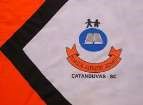 Catanduvas, novembro de 2020. Diretora: Ivânia Aparecida NoraAssessora Técnica Pedagógica: Simone Andréa CarlAssessora Técnica Administrativa: Tania N. de Ávila Professora: Neusa Aparecida Rigo Fabro Turma: 3º ano 2 Matutino Atividade de aprendizagem a distância 34 – GRANDEZAS E MEDIDAS: Sistema monetário.Olá amada criança e família! Segue a sequência de atividades da semana de 23/11 a 27/11. As orientações, informações e dúvidas serão pelo WhatsApp, no grupo ou privado. Observação: Mande as fotos das questões feitas, no WhatsApp 991375830 para a professora corrigir. Uma abençoada semana!!Leia com atenção e converse com sua família: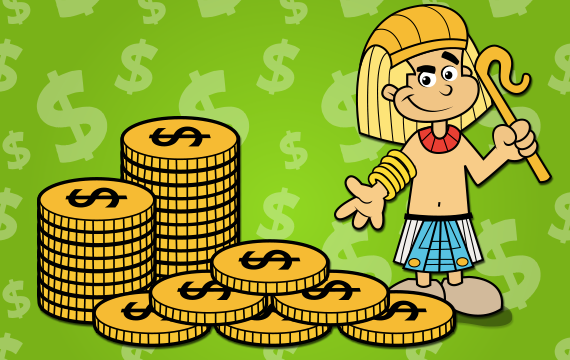 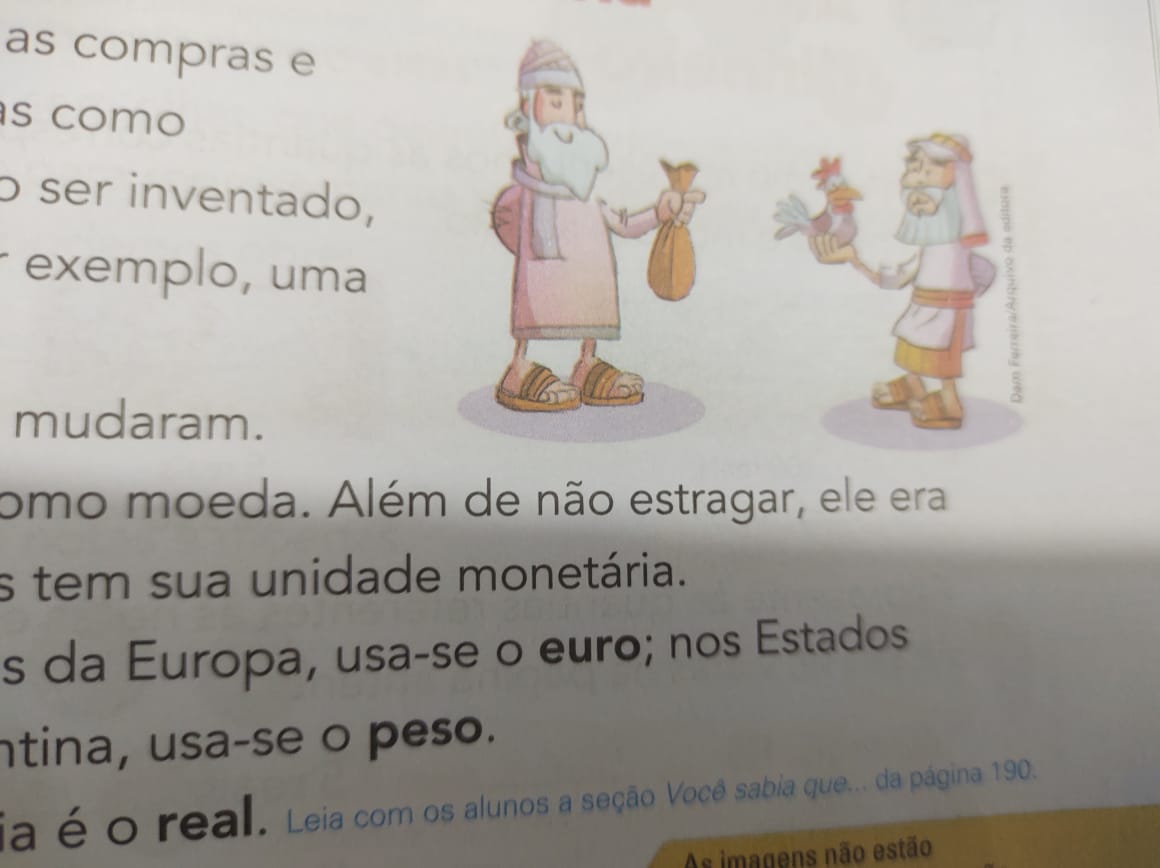 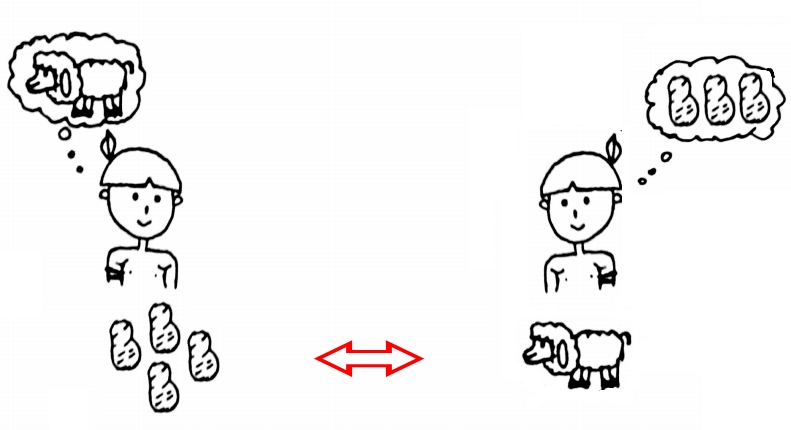 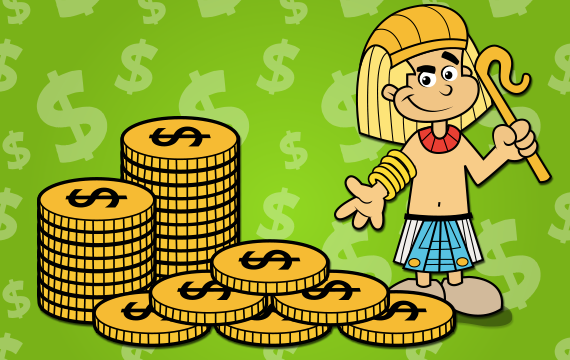 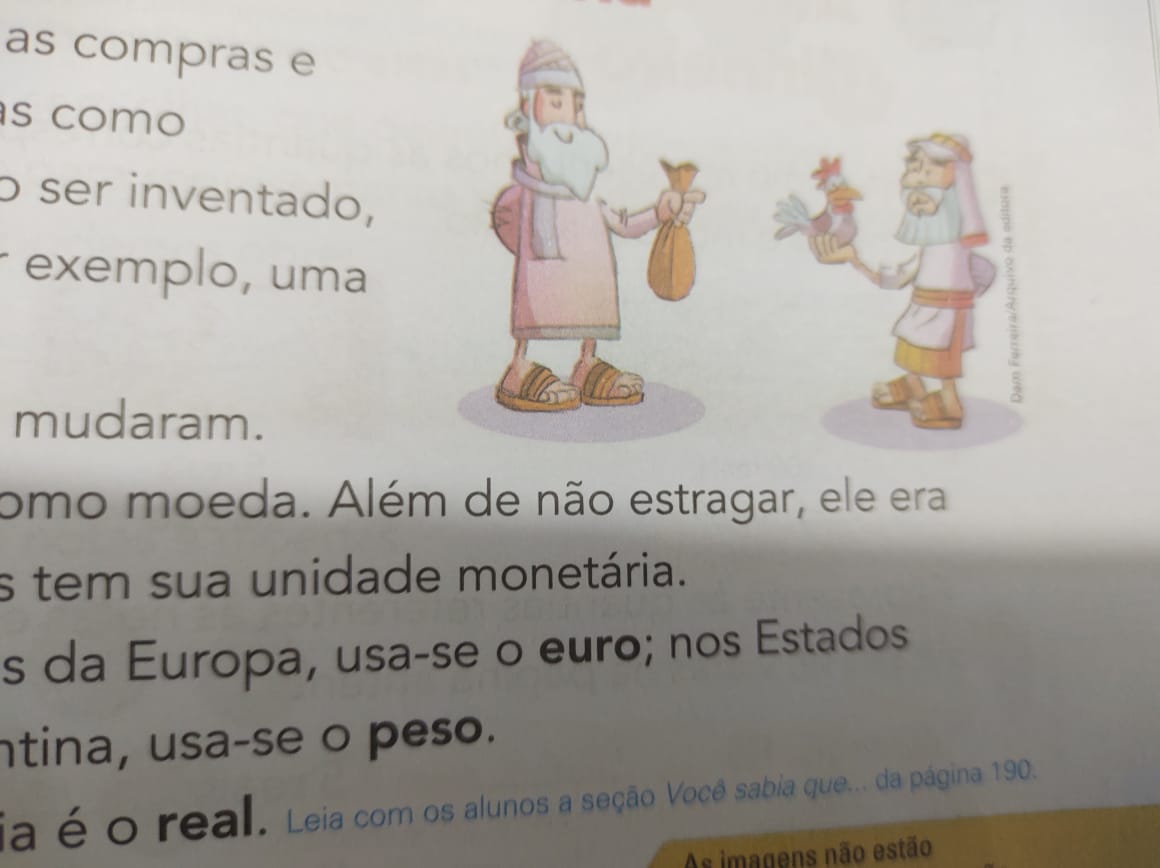 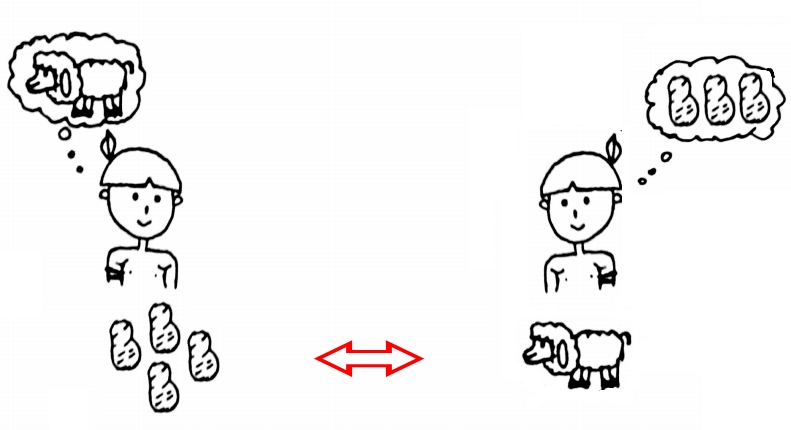 Para entender mais, se puder, assista os vídeos: A ORIGEM DO DINHEIRO - BNCC - GRANDEZAS E MEDIDAS - AULA 1: https://www.youtube.com/watch?v=3N1ukFUNyUc e, SISTEMA MONETÁRIO: https://www.youtube.com/watch?v=WxOsQx48KyE, que serão enviados no grupo da turma.Para colocar em prática, leia com atenção todas as informações e gravuras das páginas 166 até 169, no seu livro de Matemática Aprender Juntos e, faça todos os exercícios solicitados.Complete a tabela, fazendo as trocas solicitadas em cada situação, sempre use o menor número possível de cédulas ou moedas. Para isso, recorte e cole do material anexo, o valor correspondente.Antes de você recortar os anexos das últimas duas paginas, verifique se já sabe contar dinheiro. Descubra o valor total de cada tipo de nota e moedas. É só somar os valores iguais, peça para um adulto da família conferir. Depois, recorte e cole na tabela conforme orientação.Abraço   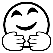 ANEXO 1 - DAS CÉDULAS OU NOTAS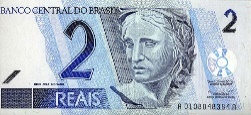 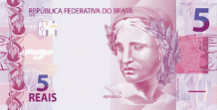 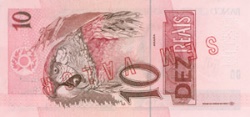 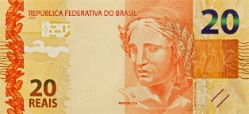 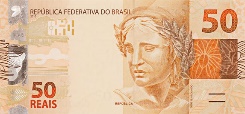 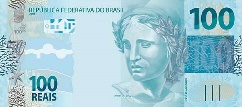 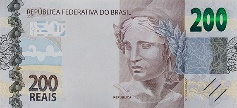 ANEXO 2 -DAS MOEDAS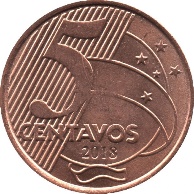 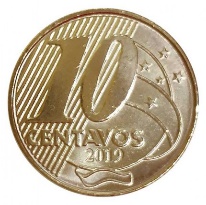 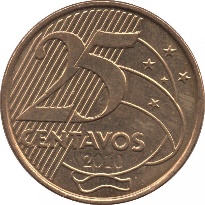 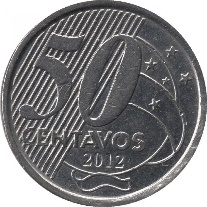 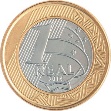 FAZENDO TROCASPosso trocar   porPosso trocar   porPosso trocar  porPosso trocar  porPosso trocar  porPosso trocar   porPosso trocar  porPosso trocarporPosso trocar  porPosso trocar  porPosso trocar  por